             19.12.2023                                 смт Баришівка                                    № 103-оПро порядок закінчення  ІІ чверті І семестру2023/2024 навчального року та режим роботи ОЗО на період зимових канікул Згідно річного плану роботи ОЗО  та наказу “Про внесення змін до структури та режиму ОЗО»,  структури та режиму роботи ОЗО на 2023/2024 навчальний рік, з метою організованого закінчення ІІ чверті І семестру та організації роботи на період зимових канікул, Н А К А З У Ю:ІІ чверть І семестру 2023/2024 навчального року закінчити 22 грудня  2023 року, ІІІ чверть розпочати 08 січня 2024 року.  2. Вчителям -  предметникам:  2.1. провести тематичне оцінювання,  ознайомити учнів з їхніми досягненнями                                                                                             До 22.12.2023 р.	  2.2. Провести оцінювання згідно графіка (додається) учнів, які знаходяться на cімейній формі навчання.  2.3. Семестрове оцінювання учнів здійснити за три дні до закінчення семестру – 19.12. до 16.00 год.   3. Класним керівникам 1-11 класів:  3.1. 22.12.2023 на 6-му уроці провести ГКГ.   3.2. на  годинах  спілкування провести змістовні попереджувальні бесіди з учнями з правил поведінки та безпеки під час зимових канікул на теми:- правила поведінки в громадських місцях під час зимових канікул;- про правила поведінки на кризі під час ожеледиці;- про основні правила пожежної безпеки;			- попередження дорожньо-транспортного травматизму; - мінна безпека;- «Безпечна країна»;  -  «Острівець незламності»;  - правила поведінки під час сигналу «Повітряна тривога»;- попередження електротравматизму;- про попередження протиправних вчинків в учнівському середовищі;- правила поведінки з газовими приладдями;- про правила поведінки з піротехнічними засобами;- травматизм на залізниці;- про безпеку від бурульок;- та питання безпеки згідно наказу № 103-о від 19.12.2023.    3.3.проведення бесід зафіксувати в  журналі з техніки безпеки.    3.4. подати звіти:-  про виховну роботу за ІІ чверть І семестру заступнику директора з виховної роботи Болосовій Л.С.;                                                                                                 До 24.12.2023 р.        3.5. повідомити батьків про освітні успіхи (збори, індивідуальні бесіди, консультації), відвідування учнів вдома (за потреби).                                                                                                 До 30.12.2023 р.    	    3.6.провести рейд «Учень-Сім’я» за участю класного керівника, соціального педагога, практичного психолога в сім’ях учнів,  які не атестовані з будь-якого предмету, або мають  початковий рівень та пропустили уроки без поважних причин.                                                                                                    До 10.01.2024 р.      4. Заступнику директора з адміністративно-господарської роботи Яценко Л.М.:   4.1. провести ревізію всіх наявних засобів пожежогасіння на предмет готовності до використання;                                                                                                    До 24.12.2023 р.  4.2. перевірити і при потребі поновити графічний і текстовий плани евакуації з будівлі ОЗО на всіх поверхах;                                                                                                    До 20.12.2023 р.  4.4.забезпечити генеральне прибирання приміщень ОЗО техперсоналом  22.12.2023-30.12.2023 року.  5. Заступнику директора з навчально-виховної роботи Лепеті В.В.:  5.1. подати на затвердження план  методичної роботи на час зимових канікул.       6. Заступникам директора з навчально-виховної роботи Трофімовій Н.В., Ткаченко Л.І., Болосовій Л.С. провести наради щодо результатів успішності здобувачів освіти. 7. Контроль за виконанням даного наказу залишаю за собою.Директор ОЗО                                          Наталія КАЛМИКОВА               З наказом ознайомлені:	 Лідія ЯЦЕНКО	Вікторія ЛЕПЕТА	Наталія ТРОФІМОВА                                                                                   Людмила ТКАЧЕНКО  	Лілія БОЛОСОВА                                          БАРИШІВСЬКА СЕЛИЩНА РАДА                                           ОПОРНИЙ ЗАКЛАД ОСВІТИ                                            «БАРИШІВСЬКИЙ ЛІЦЕЙ»                                                                Н А К А З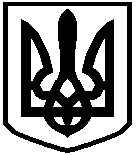 